StartTotal Time: 25min 40sLesson Plan InstructionsSection 1: Contextual InformationSection 2: Lesson ActivitiesLesson Plan4ESOTeacher Candidate(s): Grade: AEquipmentmat, benchLesson Plan4ESO1. Drandel Averion Sahagun1. Drandel Averion SahagunEquipmentmat, benchLesson Plan4ESO2. Ahmed Hassan2. Ahmed HassanEquipmentmat, benchLesson Plan4ESOName Activity: Cardio and DipsName Activity: Cardio and DipsEquipmentmat, benchLesson Plan4ESOStudents:                  T S    S     S     S     S     S      S    S     S     S      SS      S      S      S      S   S    s       s       s      s     sReferences: https://www.youtube.com/watch?v=YQQfhILVR7c  (Stretches)NameDurationExplanationJumping jacks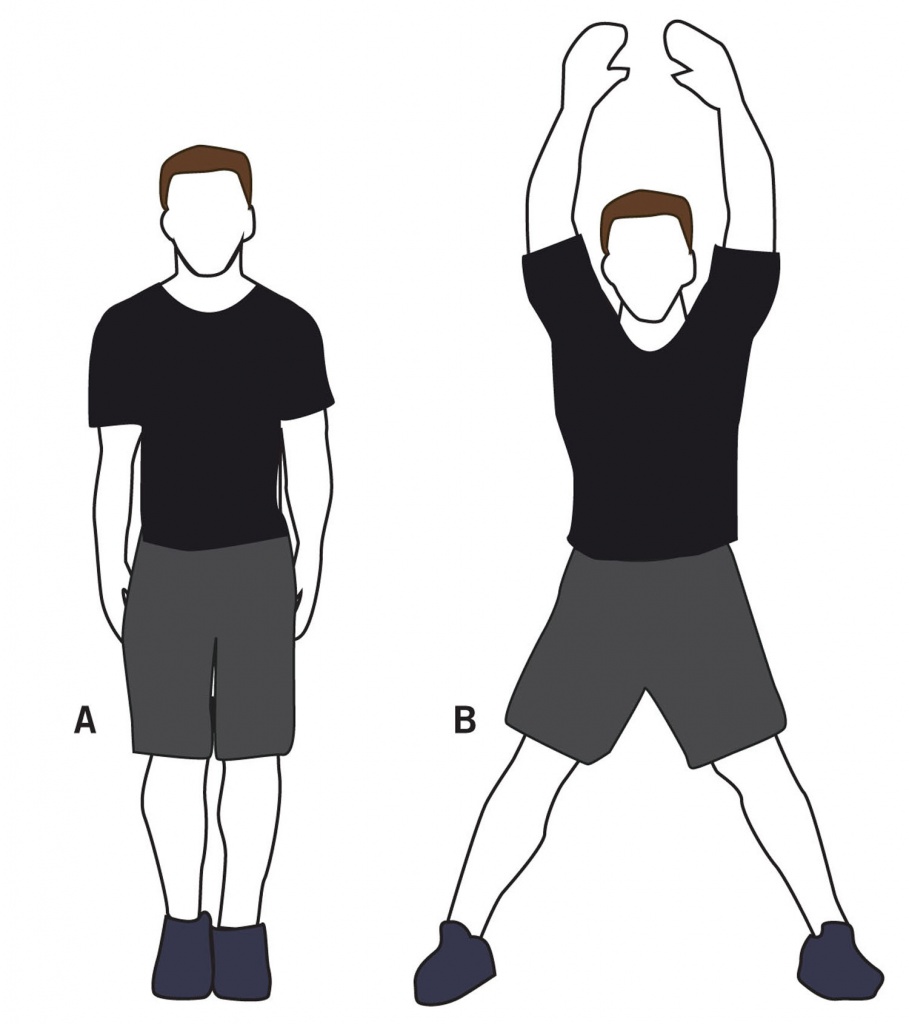 25s - 10s4 times(2,20 min)Jump while raising arms and separating legs to sides. Land on forefoot with legs apart and arms overhead. Land on forefoot with arms and legs in original position and repeat.Step-up onto chair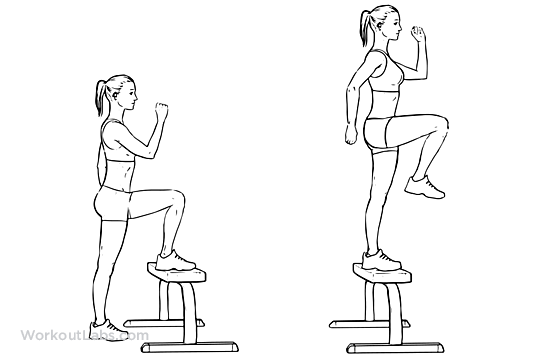 20s - 10s4 times(2 min)Place your to the starting position by stepping down with the right foot, then the left to both feet are on the floor.Complete 10-15 steps leading to the left foot, then repeat another 10-15 steps leading to your left foot.Squat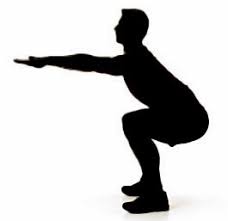 15s - 10s4 times(1,40 min)Stand with your head facing forward and your chest held up and out.Place your feet shoulder-width apart or slightly wider. Extend your hands straight out in front of you to help keep your balance.Lower down so your thighs are as parallel to the floor as possible, with your knees over your ankles. Press your weight back into your heels.Keep your body tight, and push through your heels to bring yourself back to the starting position.Triceps dip on chair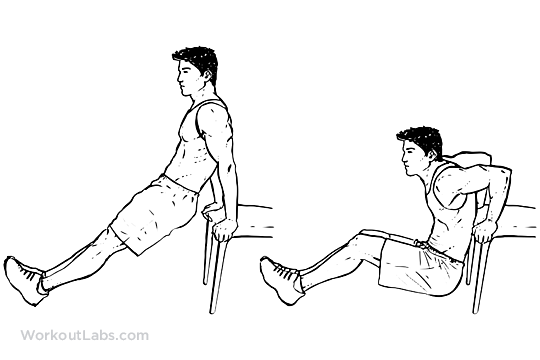 25s - 10s4 times (2,20 min)The hands should be at a distance from the shoulders on the surface from which you are submerging, with your arms straight. From there, lower until your arms are at a 90 degree angle, then straighten them again, lifting your body.Plank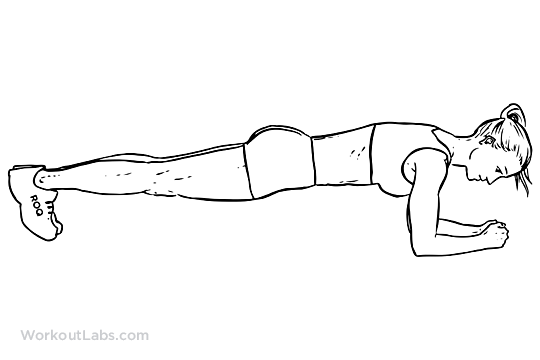 20s - 10s4 times(2 min)Lie on your both arms and keep your body straight.Repeat all exercisesStretching5 minStretching exercises for the foot, ankle, lower leg, thigh, hip, groin, shoulder, neck, upper arm and elbow.Lesson Plan ComponentDirectionsTeacher Candidate/sAhmed Hassan i Drandel AverionGradeAName ActivityCardioEquipmentMat, benchReferences-Lesson Plan ComponentDirectionsColumn: timeTotal time: 25 minColumn: organization                T  T S    S     S     S     S     S      S    S     S     S     SS      S      S      S     S    S    s     s      s     s     sTransitionFollow my teammate when I say “go”. When I whistle, stop and rest for few seconds.Introduction Transcribe an introduction to the day’s lesson. Fitness ActivityExplain the fitness activity here and be sure it is aligned to your fitness objective. Body of LessonBody of LessonTasksDescribe the task with enough detail so someone else could teach it.In the first row of the task (a), explain how you will get the students engaged in the activity In the second row (b) you will describe the task in detail. CuesList cues used for the task.VariationsAdd modifications to make the tasks easier and harder according to the skill level of the students (examples: change the time, distance, challenges, 3 of people, etc.).Lesson closureHow you end the lessonEvaluation of lessonEvaluation of lessonPost-planningAnalysis of student performance. What did the students learn in this lesson? Teacher reflection Teacher reflection includes what worked, what didn’t, why, and what to change.